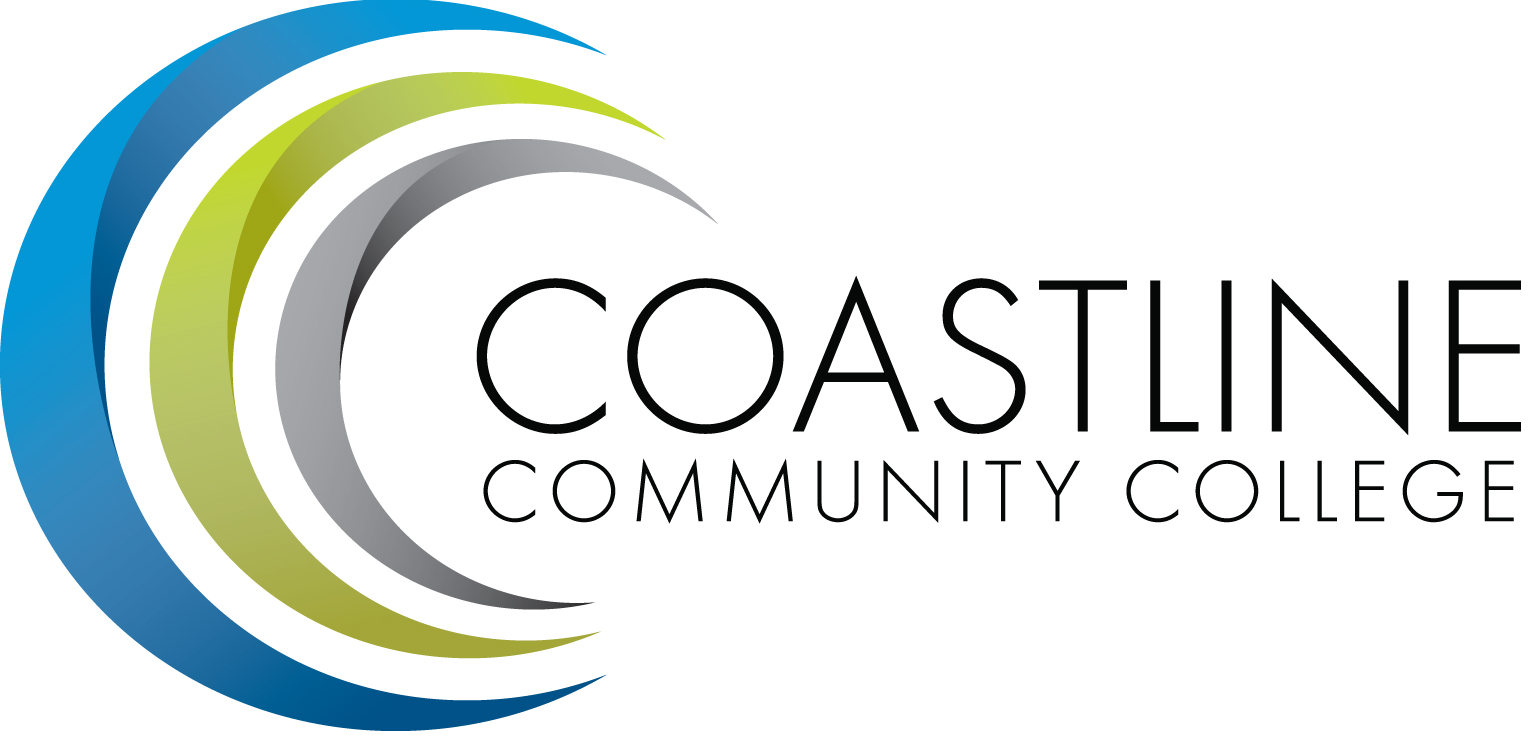 , Committee Mandate:  To promote, coordinate, recommend, and support the creation and delivery of professional development and leadership programs that increase the effectiveness of our institution and the satisfaction of our employees.CALL TO ORDER WelcomeAdoption of AgendaApproval of Minutes: 10/03/2017SPECIAL REPORTS Atomic Learning Presentation – Leah Klocker (Higher Education Sales Consultant) ACTION ITEMSFollow up on Action Items from (10/03/2017):3.1.1 Each member of this committee to bring one suggestion for the Strategic Plan	3.1.2 Vision Statement and Goals 	STANDING REPORTSFSC Update – CherylClassified Update Human Resources Update – RenateFlex Update - AnnDISCUSSION ITEMSNoneANNOUNCEMENTSNoneADJOURNMENTNext Meeting: (December 5, 2017, College Center, Distance Learning Conference Room)